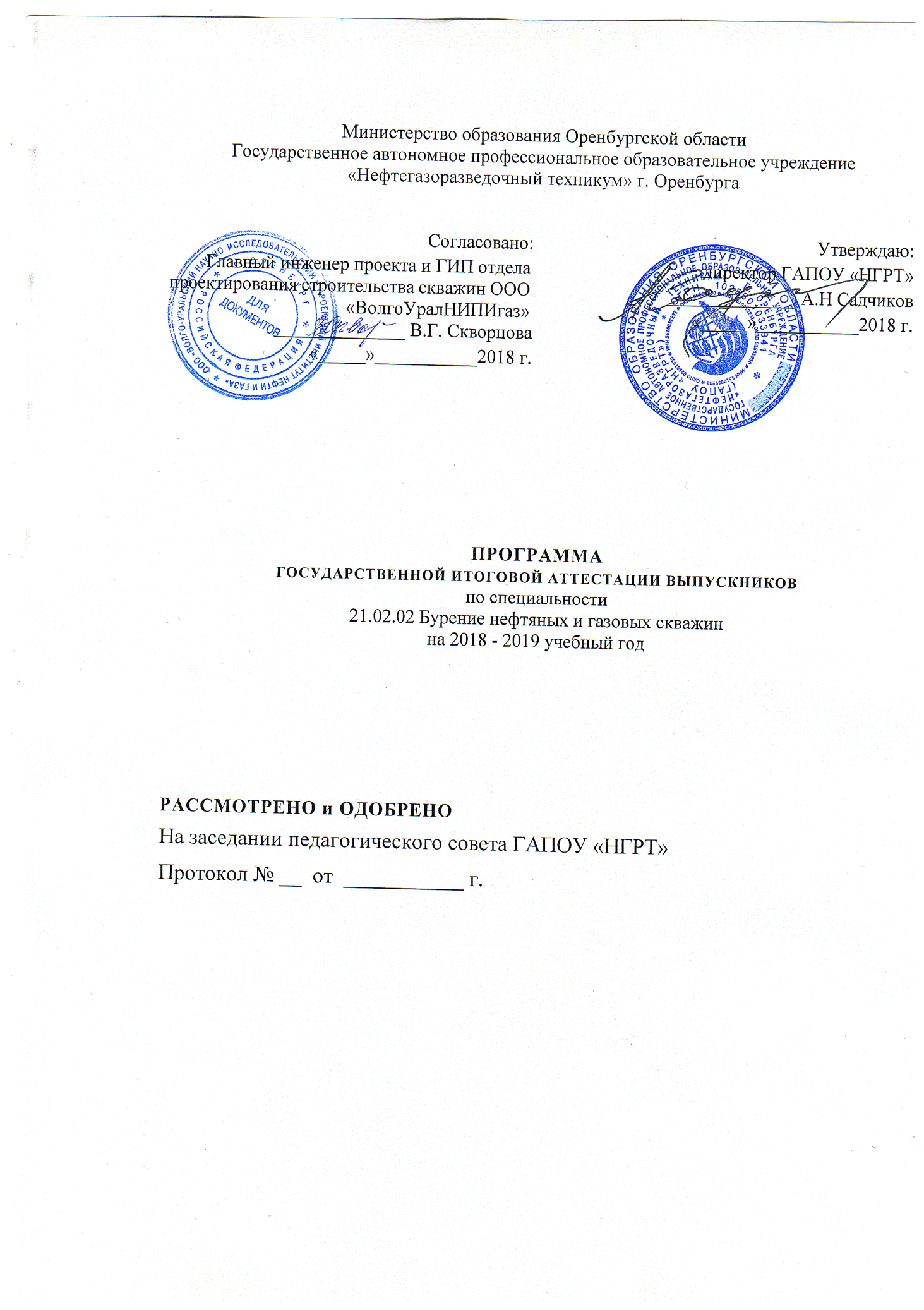 Министерство образования Оренбургской областиГосударственное автономное профессиональное образовательное учреждение «Нефтегазоразведочный техникум» г. ОренбургаПРОГРАММАгосударственной итоговой аттестации выпускниковпо специальности21.02.02 Бурение нефтяных и газовых скважинна 2018 - 2019 учебный годРАССМОТРЕНО и ОДОБРЕНОНа заседании педагогического совета ГАПОУ «НГРТ» Протокол № __  от  ___________ г.СОДЕРЖАНИЕстр.Пояснительная записка	41. Паспорт программы государственной итоговой аттестации	72.	Структура и содержание государственной итоговой аттестации	93. Условия реализации государственной итоговой аттестации	224. Оценка результатов государственной итоговой аттестации	27Приложение А. Тематика выпускных квалификационных работ	323Пояснительная запискаНастоящая Программа Государственной итоговой аттестации (далее ГИА) разработана в соответствии с:-	Федеральным законом от 29.12.2012 № 273-ФЗ «Об образовании в Российской Федерации»;-	ФГОС по специальности  21.02.02 Бурение нефтяных и газовых скважин;-	Приказом Минобрнауки России от 14.06.2013 г. № 464 «Об утверждении порядка и организации образовательной деятельности по образовательным программам среднего профессионального образования» (с изменениями, внесенными Приказом Минобрнауки России от 22.01.2014 г. № 31);-	Приказом Минобрнауки России от 16.08.2013 г. № 968 «Об утверждении Порядка проведения государственной итоговой аттестации по образовательным программам среднего профессионального образования» (с изменениями, внесенными Приказами Минобрнауки России от 31.01.2014 г. № 74, от 15.05.2014 г. № 529).-	Приказом Минобрнауки России от 04.07.2013 г. № 531 «Об утверждении образцов и описаний диплома о среднем профессиональном образовании и приложения к нему» (с изменениями, внесенными Приказами Минобрнауки России от 15.11.2013 г. № 1243, от 09.04.2016 г. № 380).-	Положением о порядке проведения государственной итоговой аттестации по образовательным программам подготовки специалистов среднего звена и программам подготовки квалифицированных рабочих, служащих ;-	Календарным графиком учебного процесса техникума на 2017-2018 учебный год.Программа ГИА разработана с учетом выполнения следующих принципов и требований:-	проведение ГИА предусматривает открытость и демократичность на этапах разработки и проведения, вовлечение в процесс подготовки и проведения преподавателей техникума и работодателей, многократную экспертизу и корректировку всех компонентов аттестации;-	содержание аттестации учитывает уровень требований стандарта по специальности к базовой подготовке.Предметом ГИА выпускника основной программы подготовки специалистов среднего звена (далее ППССЗ) является оценка качества подготовки выпускников, которая осуществляется в двух основных направлениях:-	оценка уровня освоения дисциплин;-	оценка уровня сформированности компетенций обучающихся. Главной задачей по реализации требований ФГОС является реализацияпрактической направленности подготовки специалистов со средним профессиональным образованием. 4Конечной целью обучения является подготовка специалиста, обладающего не только и не столько совокупностью теоретических знаний, но, в первую очередь, специалиста, готового решать профессиональные задачи. Данная цель коренным образом меняет подход к оценке качества подготовки специалиста. Упор делается на оценку умения самостоятельно решать профессиональные задачи. При разработке программы ГИА учтена степень использования наиболее значимых профессиональных компетенций и необходимых для них знаний и умений.Видом ГИА выпускников по специальности 21.02.02 Бурение нефтяных и газовых скважин является выпускная квалификационная работа (далее ВКР) в форме выполнения и защиты дипломного проекта. Данный вид испытаний позволяет наиболее полно проверить освоенность выпускником профессиональных компетенций, готовность выпускника к выполнению видов деятельности, предусмотренных стандартом.Проведение итоговой аттестации в форме ВКР позволяет одновременно решить целый комплекс задач:-	ориентирует каждого преподавателя и студента на конечный результат;-	позволяет в комплексе повысить качество учебного процесса, качество подготовки специалиста и объективность оценки подготовленности выпускников;-	систематизирует знания, умения и опыт, полученные студентами во время обучения и во время прохождения производственной практики;-	расширяет полученные знания за счет изучения новейших практических разработок и проведения исследований в профессиональной сфере;-	значительно упрощает практическую работу Государственной экзаменационной комиссии (далее ГЭК) при оценивании выпускника (наличие перечня профессиональных компетенций, которые находят отражение в выпускной работе).При выполнении и защите дипломного проекта выпускник, в соответствии с требованиями стандарта, демонстрирует уровень готовности самостоятельно:-	решать конкретные профессиональные задачи по выбору технологии проведения буровых работ в различных геологических условиях, планированию и организации производственных работ, по проведению контроля качества выполняемых работ, обслуживанию и эксплуатации бурового оборудования;-	проектировать процесс бурения, промывки, цементирования скважины и обеспечение безопасного ведения данных работ;-	владеть экономическими, экологическими, правовыми параметрами профессиональной деятельности;-	анализировать профессиональные задачи и аргументировать их решение в рамках определенных полномочий.В программе ГИА разработана тематика ВКР, отвечающая следующим5требованиям:	овладение профессиональными компетенциями,комплексность, реальность, актуальность, уровень современности используемых средств.Организация и проведение ГИА предусматривает большую подготовительную работу преподавательского состава техникума, систематичности в организации контроля в течение всего процесса обучения студентов в техникуме.Требования к ВКР по специальности доведены до студентов в процессе изучения общепрофессиональных дисциплин и профессиональных модулей.Студенты ознакомлены с содержанием, методикой выполнения ВКР и критериями оценки результатов защиты за шесть месяцев до начала ГИА.К ГИА допускаются обучающиеся, выполнившие все требования основной профессиональной образовательной программы и успешно прошедшие промежуточные аттестационные испытания, предусмотренные учебным планом специальности.Необходимым условием допуска к ГИА является представление документов, подтверждающих освоение выпускниками общих и профессиональных компетенций при изучении теоретического материала и прохождении практики по каждому из основных видов профессиональной деятельности.Программа ГИА является частью ППССЗ по специальности 21.02.02Бурение нефтяных и газовых скважин.В Программе ГИА определены:□	вид ГИА;□	материалы по содержанию ГИА;□	сроки проведения ГИА;□	этапы и объем времени на подготовку и проведение ГИА;□	условия подготовки и процедуры проведения ГИА;□	материально-технические условия проведения ГИА;□	состав экспертов уровня и качества подготовки выпускников в период ГИА;□	тематика, состав, объем и структура задания студентам на ГИА;□	перечень необходимых документов, представляемых на заседанияхГЭК;□	форма и процедура проведения ГИА;□	критерии оценки уровня и качества подготовки выпускников.Программа ГИА ежегодно обновляется методическойкомиссией и утверждается директором техникума после её обсуждения на заседании педагогического совета техникума с обязательным участием работодателей. Согласовывается с заместителем директора по УМР, с представителями работодателей.61.	ПАСПОРТ ПРОГРАММЫ ГОСУДАРСТВЕННОЙ ИТОГОВОЙ АТТЕСТАЦИИ1.1.Область применения программы ГИАПрограмма государственной итоговой аттестации (далее программа ГИА) - является частью основной программы подготовки специалистов среднего звена по специальности (далее ППССЗ в соответствии со стандартом по специальности 21.02.02 Бурение нефтяных и газовых скважин в части освоения видов профессиональной деятельности (далее ВПД) по специальности и соответствующих профессиональных компетенций (далее ПК):ВПД 1 проведение буровых работ в соответствии с технологическим регламентом.ПК 1. 1.Выбирать оптимальный вариант проводки глубоких и сверхглубоких скважин в различных горно - геологических условиях.ПК 1.2. Выбирать способы и средства контроля технологических процессов бурения.ПК 1.3. Решать технические задачи по предотвращению и ликвидации осложнений и аварийных ситуаций.ПК 1.4. Проводить работы по подготовке скважин к ремонту, осуществлять подземный ремонт скважин.ВПД 2 обслуживание и эксплуатация бурового оборудования:ПК 2.1. Производить выбор бурового оборудования в соответствии с геолого - техническими условиями проводки скважин.ПК 2.2. Производить техническое обслуживание бурового оборудования, готовить буровое оборудование к транспортировке.ПК 2.3. Проводить проверку работы контрольно - измерительных приборов, автоматов, предохранительных устройств, противовыбросового оборудования.ПК 2.4. Осуществлять оперативный контроль за техническим состоянием наземного и подземного бурового оборудования.ПК 2.5. Оформлять технологическую и техническую документацию по обслуживанию и эксплуатации бурового оборудования.ВПД 3 организация деятельности коллектива исполнителей:ПК3.1. Обеспечивать профилактику производственного травматизма и безопасные условия трудаПК3.2.Организовывать работу бригады по бурению скважины в соответствии с технологическими регламентамиПК3.3.Контролировать и анализировать процесс и результаты деятельности коллектива исполнителей, оценивать эффективность производственной деятельности7Выпускник должен обладать общими компетенциями, включающими в себя способность:ОК 1	Понимать сущность и социальную значимость своей будущейпрофессии, проявлять к ней устойчивый интерес ОК 2	Организовывать собственную деятельность, выбирать типовыеметоды и способы выполнения профессиональных задач, оценивать их эффективность и качество.ОК 3	Принимать решения в стандартных и нестандартныхситуациях и нести за них ответственность.ОК 4	Осуществлять	поиск и использование информации,необходимой для эффективного выполнения профессиональных задач, профессионального и личностного развития.ОК 5	Использовать	информационно -	коммуникационныетехнологии в профессиональной деятельности.ОК 6	Работать в коллективе и в команде, эффективно общаться сколлегами, руководством, потребителями.ОК 7	Брать на себя ответственность за работу членов команды( подчиненных), за результат выполнения заданий.ОК 8	Самостоятельно	определять задачи	профессионального иличностного развития, заниматься самообразованием, осознанно планировать повышение квалификации.ОК 9	Ориентироваться в условиях частой	смены технологий впроизводственной деятельности.ГИА является частью оценки качества освоения основной ППССЗ по специальности 21.02.02 Бурение нефтяных и газовых скважин и является обязательной процедурой для выпускников очной и заочной форм обучения, завершающих основную ППССЗ в ГАПОУ «НГРТ».1.2	Цели и задачи ГИАЦелью ГИА является установление соответствия уровня освоенности компетенций, обеспечивающих соответствующую квалификацию и уровень образования обучающихся.ГИА призвана способствовать систематизации и закреплению знаний и умений обучающегося по специальности при решении конкретных профессиональных задач, определять уровень подготовки выпускника к самостоятельной работе.1.3.	Объем времени, отводимый на ГИАТаблица 182.	СТРУКТУРА И СОДЕРЖАНИЕ ГОСУДАРСТВЕННОЙ ИТОГОВОЙ АТТЕСТАЦИИ2.1.	Форма и вид ГИАФормой ГИА выпускников в соответствии с ФГОС по специальности21.02.02	Бурение нефтяных и газовых скважин является выпускная квалификационная работа (далее ВКР).ВКР выполняется в виде дипломного проекта (далее - ДП).ГИА выпускников по программам ППССЗ в соответствии с ФГОС по специальности 21.02.02 Бурение нефтяных и газовых скважин состоит из одного аттестационного испытания - защиты ВКР.2.2.	Этапы, объем времени и сроки на подготовку и проведение ГИАСогласно рабочему учебному плану специальности 21.02.02 Бурение нефтяных и газовых скважин и календарному графику учебного процесса техникума на 2018-2019 учебный год устанавливаются следующие этапы, объем времени и сроки проведения ГИА:Таблица 2* в соответствии с годовым календарным графиком учебного процесса92.3.	Условия подготовки ГИАПроцедура подготовки ГИА включает следующие организационные меры:Таблица 3111213142.4.Форма и процедура проведения ГИАОрганизация выполнения студентами и защиты ВКР включает следующие этапы:1	этап. Выполнение ВКР:-Подготовка (сбор, изучение и систематизация исходной информации, необходимой для разработки темы работы);-Разработка (решение комплекса профессиональных задач в соответствии с темой и заданием ВКР, разработка формы и содержания представления работы);-Оформление (оформление всех составных частей работы в соответствии с критериями установленными заданием и требованиями, подготовка презентации работы).2	этап. Контроль за выполнением студентами ВКР и оценка качества их выполненияТаблица 42.5.	Содержание ГИА2.5.1.	Содержание ВКРТематикаТематика	ВКР	(Приложение А) должна иметь практикоориентированный характер, разработана ЦМК специальностей нефтегазового направления совместно со специалистами предприятий, организаций, заинтересованных в разработке данных тем, и рассмотрена на заседании МК.ВКР должна иметь актуальность, новизну и практическую значимость.Перечень	тем	ВКР утверждается после	предварительногоположительного заключения работодателей (п.8.6 ФГОС).Тематика ВКР соответствует содержанию следующих профессиональных модулей:-	ПМ 1.Проведение буровых работ в соответствии с технологическим регламентом;-	ПМ 2 Обслуживание и эксплуатация бурового оборудования;-	ПМ 3. Организация деятельности коллектива исполнителей.Закрепление тем ВКР (с указанием руководителя) за студентамиоформляется приказом директора техникума и доводится до сведения студентов не позднее, чем 1 марта 2019г.Руководители ВКР по утвержденным темам разрабатывают индивидуальные задания для каждого студента. Задание подписывается руководителем, утверждается заместителем директора по учебно- производственной работе и выдается студенту не позднее, чем 15 марта 2019 г. Выдача задания сопровождается консультацией руководителя.Структура ВКРСодержание ВКР включает в себя1) пояснительную записку.В пояснительной записке дается теоретическое и расчетное обоснование принятых в проекте решений.Объём пояснительной записки 45 - 60 страниц машинописного текста. Структура и содержание пояснительной записки определяется темой и заданием на ВКР. (см. Методические указания по выполнению ВКР. oren-ngrt.ru)В обязательном порядке пояснительная записка должна содержать:-введение дается оценка современного состояния отрасли, актуальность темы дипломного проекта, характеристика предприятия, где проходила производственная практика (1 страница);-геологический раздел, включает в себя горно - геологические условия проектируемой скважины ( общие сведения о районе работ (возможно представить обзорную карту), литолого - стратиграфический разрез) на основании горно - геологических условий проектируются следующие разделы дипломного проекта ( 5-6 страниц);-технико -технологический раздел основная часть дипломного проекта, содержание должно отвечать заданию на проектирование (выбор и обоснование конструкции и профиля скважины, способа бурения, выбор породоразрующающего инструмента и компоновки бурильной колонны, бурового раствора, способа цементирования, выбор противовыбросового оборудования и обвязки обсадной колонны, выбор буровой установки, техники для цементирования скважины ( 15-20 страниц);-	расчетная часть относится к технико - технологическому разделу и включает в себя расчеты , согласно заданию на дипломное проектирование ( например, расчет бурильной колонны на прочность, расчет компоновки низа бурильной колонны, расчет параметров режима бурения, расчет гидравлической программы промывки, цементирования, расчет обсадной колонны на прочность) ( 5-10 страниц);-	специальная часть относиться к технико - технологическому разделу и содержит в себе применение новых технологий и техники при бурении скважины на предприятиях, где обучающиеся проходили производственную и преддипломную практику (5-10 страниц);-раздел по обеспечению безопасных условий труда, по охране окружающей среды, мероприятия по предупреждению осложнений и аварий разрабатыватся в соответствии с действующими государственными стандартами и руководящими документами, регламентирующими деятельность в нефтегазовой отрасли (5 страниц);-	экономический раздел предполагает расчет заработной платы буровой бригады, времени на производство работ по бурению, расчет экономической эффективности от внедрения новых технологий или техники18(по специальной части) (5страниц);-	выводы и заключение содержит краткие выводы, оценку поставленных задач, значимость каждого раздела (1 страница);-	список используемой литературы включаются только те источники, на которые имеются ссылки в текстовом документе ПЗ, источники нумеруются в алфавитном порядке.-	приложения.В графической части принятое решение представлено в виде чертежей, схем, графиков, диаграмм.1.	Структурная карта и геологический разрез лист формата А12.	Геолого - технический наряд на проектируемую скважину лист формата А13.	Схема расположения бурового оборудования лист формата А1;Схема расположения цементировочной техники;Схема противовыбросового оборудования (в зависимости от темы дипломного проекта) лист формата А14.	графика к специальной части может быть выполнена в виде диаграмм, графиков, чертежа техники или инструмента, в зависимости от предполагаемой специальной части лист формата А1.2.5.2.	Условия процедуры подготовки ВКРВыполненная ВКР подписывается студентом, руководителем, консультантами, нормоконтролером и вместе с отзывом руководителя передается на рецензию.Не допускается внесение изменений в ВКР после получения рецензии.За одну-две недели до начала работы ГЭК председатель выпускающей МК организует предварительную защиту ВКР по графику, согласованному с заведующим отделением.Полностью выполненная ВКР вместе с отзывом руководителя и рецензией передается заместителю директора по учебно-производственной работе, который подписью на титульном листе пояснительной записки осуществляет допуск студента к защите.2.5.3.Условия процедуры проведения ГИАДопуск к защите ВКРК ГИА допускается обучающийся, не имеющий академической задолженности и в полном объеме выполнивший учебный план или индивидуальный учебный план (статья 59 «Итоговая аттестация» Федерального закона Российской Федерации от 29.12.2012 года № 273 «Об образовании в Российской Федерации») и имеющие допуск к защите ВКР по результатам предзащиты.Необходимым условием допуска к ГИА является представление документов, подтверждающих освоение обучающимся компетенций при изучении теоретического материала и прохождении практики по каждому из основных видов профессиональной деятельности. В том числе выпускником могут быть предоставлены отчеты о ранее достигнутых результатах,19дополнительные сертификаты, свидетельства (дипломы) олимпиад, конкурсов, творческие работы по специальности, характеристики с мест прохождения преддипломной практики (п. 8.5. ФГОС).Для допуска к защите ВКР студент предоставляет заместителю директора по учебно-производственной работе следующие документы:-	отзыв руководителя ВКР с оценками;-	рецензию, оформленную рецензентом, с оценками.Предварительной защите предшествуют процедуры согласования ВКР с нормоконтролером, консультантом по отдельным частям ВКР.Руководитель ВКР, рецензент, консультанты по отдельным частям ВКР удостоверяют свое решение о готовности выпускника к защите ВКР подписями на титульном листе пояснительной записки ВКР. Заместитель директора по учебно-методической работе делает запись о допуске студента к защите ВКР также на титульном листе пояснительной записки ВКР. Допуск выпускника к защите ВКР на заседании ГЭК осуществляется путем издания приказа техникума.Защита ВКРЗащита ВКР является формой заключительного этапа подготовки специалистов в техникуме, завершающего освоение студентами ППССЗ.Защита ВКР проводится с целью выявления соответствия результатов освоения выпускниками ППССЗ соответствующим требованиям ФГОС в части требований к результатам освоения компетенций, приобретенному практическому опыту, знаниям и умениям и дополнительным требованиям техникума и работодателей, что позволяет выявить готовность выпускника к профессиональной деятельности.Защита ВКР (дипломный проект) проводится на открытых заседаниях ГЭК с участием не менее двух третей ее состава.Заседания ГЭК протоколируются. В протоколах, помимо результата защиты, отражается присвоение квалификации и особое мнение членов комиссии. Протоколы подписываются председателем, заместителем председателя, секретарем и членами комиссии.Процедура защиты устанавливается председателем ГЭК по согласованию с членами комиссии и включает презентацию образовательных, профессиональных и личностных достижений выпускника, доклад студента (не более 10минут), чтение отзыва и рецензии, вопросы членов комиссии, ответы студента на вопросы. Может быть предусмотрено выступление руководителя ВКР, а также рецензента, если он присутствует на заседании ГЭК. На защиту одной ВКР отводится до 40 мин.На каждого студента оформляется индивидуальный лист оценивания выполнения и защиты ВКР. Члены ГЭК фиксируют результаты анализа сформированных общих и профессиональных компетенций выпускника в специальных бланках - листах оценивания.2.5.4.	Принятие решений ГЭК20Итоговая оценка по четырехбалльной шкале (отлично, хорошо, удовлетворительно, неудовлетворительно) выставляется на закрытом заседании ГЭК. Решение принимается в результате обсуждения членами комиссии итогов защиты ВКР, при обязательном присутствии председателя комиссии или его заместителя. Решение принимается простым большинством голосов членов комиссии, участвующих в заседании (при равном числе голосов голос председателя является решающим).Результаты защиты объявляются в тот же день. Присвоение квалификации происходит на заседании ГЭК с записью в протоколе заседаний.2.6.	Условия повторной защиты ВКРЛицам, не проходившим ГИА по уважительной причине, предоставляется возможность пройти ГИА без отчисления из техникума.Дополнительные заседания ГЭК организуются в установленные техникумом сроки, но не позднее четырех месяцев после подачи заявления лицом, не проходившим ГИА по уважительной причине.Обучающиеся, не прошедшие ГИА или получившие на ГИА неудовлетворительные результаты, проходят ГИА не ранее чем через шесть месяцев после прохождения ГИА впервые.Для прохождения ГИА лицо, не прошедшее ГИА по неуважительной причине или получившее на ГИА неудовлетворительную оценку, восстанавливается в техникуме на период времени, установленный техникумом самостоятельно, но не менее предусмотренного календарным учебным графиком для прохождения ГИА ППССЗ.Повторное прохождение ГИА для одного лица назначается техникумом не более двух раз.213.	УСЛОВИЯ РЕАЛИЗАЦИИ ГОСУДАРСТВЕННОЙ ИТОГОВОЙ АТТЕСТАЦИИ3.1.	Требования к минимальному материально-техническомуобеспечениюПри выполнении ВКРРеализация программы ГИА на этапе подготовки к итоговой аттестации осуществляется в учебных кабинетах ГАПОУ «НГРТ»:Лаборатория: «Автоматизации технологических процессов» Оборудование лаборатории:-	рабочее место для членов ГЭК;-	компьютер;-	рабочие места для обучающихся с выходом в Интернет;-	лицензионное программное обеспечение общего и специального назначения;-	график проведения консультаций по ВКР;-	график поэтапного выполнения ВКР;-	комплект учебно-методической документации;-	комплект контрольно-оценочных средств ГИА;-	курсовые проекты студентов;-	методическое сопровождение по дипломированию;-	списки литературы.Оборудование кабинета нормоконтроля:-	стандарт техникума по курсовому и дипломному проектированию;-	образцы основных надписей на чертежах;-	образцы оформление чертежей.При выполнении ВКР выпускнику предоставляются технические и информационные возможности информационного центра техникума:-	компьютеры, сканер, принтер;-	программное обеспечение.При предварительной защите ВКР и защите при ГЭКДля защиты выпускной работы отводится специально подготовленный кабинет ГАПОУ «НГРТ» № 246.Оснащение кабинета для ГИА:-	рабочие места для членов ГЭК;-	рабочее место секретаря ГЭК;-	рабочее место выпускника (кафедра).-	ноутбук;-	лицензионное программное обеспечение общего и специального назначения.3.2	Информационно-документационное обеспечение ГИА1. ФГОС СПО специальности 21.02.02 Бурение нефтяных и газовых скважин;222.	Комплекс оценочных средств ГИА выпускников по специальности21.02.02	Бурение нефтяных и газовых скважин;3.	Программа ГИА выпускников ГАПОУ «НГРТ» специальности 21.02.02Бурение нефтяных и газовых скважин;4.	Методические рекомендации по разработке ВКР по специальности21.02.02	Бурение нефтяных и газовых скважин;5.	Нормативные документы:1.	Правила безопасности в нефтяной и газовой промышленности ПБ08-624-13.Приказ Федеральной службы по экологическому, технологическому и атомному надзору от 12.03.13 № 1012.	Инструкция о порядке ликвидации, консервации скважин и оборудования их устьев и стволов. РД 08-492-023.	Макет рабочего проекта на строительство скважин на нефть и газ, РД 390148052-537-874.	Инструкция по предупреждению газонефтеводопроявлений и открытых фонтанов при строительстве и ремонте скважин в нефтяной и газовой промышленности. РД 08-254-985.	Инструкция по расчету обсадных колонн для нефтяных и газовых скважин, М., 2000г.6.	Инструкция по охране окружающей среды при строительстве скважин на нефть и газ на суше. РД 39-133-94, М., 1994г7.	Инструкция о составе, порядке разработки, согласования и утверждения проектно - сметной документации на строительство скважин на нефть и газ. ВСН 39-86.8.Основные положения об организации работы по охране труда в нефтяной промышленности М., Нефтяник, 1993г.6.	Литература по специальности:6.1.	Специальная литература:1.	Андреев Е.Б., Попадько В.Е. Технические средства систем управления технологическими процессами в нефтяной и газовой промышленности -2005.2.	Вадецкий Ю.В. Бурение нефтяных и газовых скважин -М : Недра , 2006.3.	Ильский А.П.,Шмидт А.П. Буровые машины и механизмы-М: Недра,2006.4.	Калинин А.Г., Григорян Н.А., Султанов Б.З.Бурение наклонных скважин справочник -М .: Недра , 2006.5.	Щукин А.А. Строительство скважин.- Учеб. пособие .Томск: Изд-во STT, 2005.6.2.	Справочная литература:1.	Булатов А.И. Долгов С.В. Спутник буровика (2 тома) -М.: Недра,2006.2.	Нифонтов Ю.А., Куценко И.И., Телков А.П. Ремонт нефтяных и газовых скважин. Справочник в 2 томах.-М.: Недра, 2007.3.	Палашкин Е.А. Справочник механика по глубокому бурению -М: Недра, 2006.236.3	Интернет - _ресурсы:1.	http://neft-i-gaz.ru/litera/index0251 .htm Дата обращения: 19.12.2018.2.	http://byrim.com/skvaiin.html Дата обращения: 19.12.20183.	http://burneft.ru/docs Дата обращения: 19.12.20184. http://www.neftelib.rU/neft-book/065/0/index.shtml Дата обращения: 19.12.20186.4	Журналы:1.	Бурение и нефть2.	Реальный сектор3.	Недра4.	Нефтегазовое хозяйство3.3.	Информационно-документационное обеспечение ГЭКНа заседание ГЭК представляются следующие документы:ФГОС СПО по специальности;программа ГИА выпускников по специальности 21.02.02 Бурение нефтяных и газовых скважин;комплекс оценочных средств ГИА выпускников по специальности 21.02.02 Бурение нефтяных и газовых скважин; приказ директора об утверждении тематики ВКР; приказ об утверждении состава ГЭК; приказ директора о допуске студентов к ГИА; сведения об успеваемости студентов (сводная ведомость); зачетные книжки студентов;выполненные ВКР студентов (в печатной и электронной формах) с письменными отзывом руководителя ВКР и рецензией установленной формы;книга протоколов заседаний ГЭК.; портфолио выпускников;документация по экспертизе и оценке сформированности элементов общих и профессиональных компетенций, оценочные листы.243.4. Кадровое обеспечение ГИАТаблица 4264.	ОЦЕНКА РЕЗУЛЬТАТОВ ГОСУДАРСТВЕННОЙ ИТОГОВОЙ АТТЕСТАЦИИОценка уровня подготовки по результатам освоения основной профессиональной образовательной программы формируется с учетом оценок, полученных выпускником на всех этапах аттестаций за весь период обучения:-	Интегральная оценка (медиана) ОПОР по промежуточной аттестации;-	Интегральная оценка (медиана) ОПОР по результатам выполнения и защиты ВКР;-	Интегральная оценка (медиана) ОПОР по результатам неформального обучения.4.1.Интегральная оценка (медиана) ОПОР по результатам выполнения и защиты ВКРПо итогам защиты ВКР для каждого выпускника в сводном оценочном листе уровней сформированности общих и профессиональных компетенций формируются следующие оценки выполнения и защиты ВКР:1)	оценки защиты ВКР членов ГЭК (каждого эксперта);2)	оценки уровней сформированности ОК и ПК на всех этапах выполнения ВКР экспертов;3)	оценка руководителя ВКР;4)	оценка рецензента.Таким образом, в сводном оценочном листе уровней сформированности общих и профессиональных компетенций для каждого выпускника определяются:-	общее количество оценок, подлежащих оценке в период выполнения и защиты ВКР;-	сумма положительных оценок;-	процент положительных оценок (процент результативности);-	оценка уровня подготовки и защиты ВКР по шкале оценки образовательных достижений.Оценка уровня подготовки и защиты ВКР определяется ГЭК по универсальной шкале оценки образовательных достижений.Таблица 5.Универсальная шкала оценки образовательных достиженийКритериями при определении оценки за выполнение и защиту ВКР на предварительной защите и защите при ГЭК являются:-	Доклад выпускника (доклад студента на защите дипломной работы недолжен превышать по времени 15 минут и содержать:	краткоеобоснование актуальности темы ВКР; основные результаты в соответствии с поставленными задачами). Несоответствие доклада данным требованиям, в частности превышение времени доклада, включение в доклад общих слов, не имеющих отношение к перечисленному выше, снижает общую оценку за ВКР на 1 балл.,-	Ответы выпускника на вопросы, позволяющие определить уровень теоретической и практической подготовки (обоснованность, четкость и культура ответа на поставленный вопрос),-	Качество, практическая ценность и значимость выполненной работы-	Уровень проявленных общих и профессиональных компетенций-	Качество портфолио выпускника и его представленияОценка выполнения ВКР членами ГЭК проводится по показателям и критериям оценки результата:1.	Качество ВКР оценивается по составляющим:-	наличие в работе элементов исследования, актуальность проблемы исследования и темы ВКР;-	уровень теоретической проработки вопросов ВКР, качество изучения источников, логика изложения материала, глубина анализа проблемы, теоретического обоснования возможных решений;-	адекватность применения методик исследования, правильность использования конкретных методов и методик анализа деятельности предприятия (организации);-	полнота и качество собранных фактических данных по объекту исследования, творческий характер анализа и обобщения фактических данных, логичное, последовательное, чёткое и грамотное изложение материала ВКР с соответствующими выводами и обоснованными предложениями;-	практическая значимость выполненной ВКР:	возможностьпрактического применения результатов исследования, проектирования в деятельности конкретного предприятия (организации) или в сфере возможной профессиональной занятости выпускников;-	качество оформления ВКР в соответствии с методическими указаниями;2.	Качество выступления на защите и предварительной защите ВКР оценивается по составляющим:-	качество доклада: соответствие доклада содержанию ВКР, способность выпускника выделить научную и практическую ценность выполненных исследований, умение пользоваться иллюстративным материалом, чертежами и др;-	качество ответов на вопросы: правильность, четкость, полнота и обоснованность ответов выпускника, умение лаконично и точно сформулировать свои мысли, используя при этом необходимую научную терминологию;-	качество чертежей, иллюстраций, презентаций к докладу: соответствие подбора иллюстративных материалов содержанию доклада, грамотность их оформления и упоминание в докладе, выразительность использованных средств;-	поведение при защите дипломной работы:	коммуникационныехарактеристики докладчика (манера говорить, отстаивать свою точку зрения, привлекать внимание к важным моментам в докладе или ответах на вопросы и т.д.).Оценка выполнения и защиты ВКР комиссиями по предварительной защите и ГЭК производится по следующим, включенным в оценочные листы:1.	- предъявление к защите ВКР, оформленной в соответствии с требованиями, в установленные сроки;2.	- обоснование в ВКР и предъявление при защите актуальности проблемы исследования в соответствии с заданием;3.	- формулирование в ВКР и предъявление при защите целей, задач, предмета, объекта исследования, методов, используемых в ВКР;4.	- проектирование содержания ВКР в соответствии с темой. Разработка и предъявление теоретических обоснований возможных решений. Демонстрация при защите ВКР логики изложения содержания;5.	-разработка и предъявление при защите всех вопросов задания ВКР в полном объеме, демонстрация глубины анализа проблемы;6.	- предъявление на достаточном уровне результатов использования методологического аппарата исследования;7.	- предъявление, на достаточном уровне, результатов сравнительно - сопоставительного анализа разных теоретических подходов;8.	- разработка и предъявление при защите элементов самостоятельного исследования в достаточном объеме;9.	- формулирование при разработке и предъявление при защите ВКР самостоятельных решений, мнений, выводов, собственных суждений;10.	- разработка и предъявление при защите на достаточном уровне практической части ВКР;11.	- предъявление и интерпретация результатов своей работы, обобщение результатов;12.	- разработка и предъявление при защите предложений по применению результатов исследования в практической деятельности;13.	- разработка и предъявление на защите ВКР предложений, направленных на повышение эффективности работы предприятия, организации;14.	- разработка элементов ВКР с использованием различных видов программного обеспечения, в том числе специального, при решении профессиональных задач;15.	- разработка и предъявление на достаточном уровне иллюстративного материала, в полном объеме отражающего содержание ВКР;16.	- разработка и предъявление на достаточном уровне мультимедиа презентации при защите, в полном объеме отражающей содержание ВКР;17.	- разработка и предъявление на уровне творчества мультимедиа сопровождения представления ВКР;18.	- эффективное взаимодействие с членами ГЭК при ответах на вопросы;19.	- формулирование правильных, лаконичных и обоснованных ответов с использованием специальной терминологии из различных областей профессиональных знаний;20.	- предъявление результатов ВКР на уровне, находящемся выше рамок программного материала учебных дисциплин и профессиональных модулей.ПРИЛОЖЕНИЯПриложение А.Тематика выпускных квалификационных работГосударственное автономное профессиональное  образовательное учреждение«Нефтегазоразведочный техникум» г. Оренбурга (ГАПОУ «НГРТ»)РАССМОТРЕНО На заседании педагогического совета ГАПОУ «НГРТ» Протокол № ______ от « ___ »__________2018 г.Согласовано:Главный инженер проекта и ГИП отдела проектирования строительства скважин ООО «ВолгоУралНИПИгаз»______________ В.Г. Скворцова«_____»___________2018 г.Утверждаю: директор ГАПОУ «НГРТ»______________ А.Н Садчиков«_____»___________2018 г.ГИА.00Государственная (итоговая) аттестация, всего недель6 нед.ГИА.01Подготовка выпускной квалификационной работы4 нед.ГИА.02Защита выпускной квалификационной работы2 нед.№Этапы подготовки и проведения ГИАОбъемвременивнеделях*Сроки проведения*Сроки проведения*№Этапы подготовки и проведения ГИАОбъемвременивнеделях*для очной формы обучениядля заочной формы обучения1.Подбор и анализ материалов для ВКР в период преддипломной практики4с13.04.2019г. по10.05.2019г.с13.04.2019г. по10.05.2019г.2.Подготовка ВКР4с«18»мая 2019г. по«14»июня 2019г.с«18»мая 2019г. по«14»июня 2019г.3.Защита ВКР:-	рецензирование,-	подготовка к защите и защита ВКР2с«15»июня 2019г.по«28»июня 2019г.с«15»июня2019г.по«28»июня 2019г.№Наименование мероприятияСрокиОтветственный1Анализ результатов ГИА 2018 (аналитического отчета председателя ГЭК)октябрь 2018председатель МК2Разработка Программы ГИА выпускников ГАПОУ «НГРТ» по специальности 21.02.02 Бурение нефтяных и газовых скважин на 2018-2019 учебный год и ее рассмотрение на заседании педагогического совета техникуманоябрь 2018Зам. директора по УПР, председатель МК3Разработка (корректировка) Методических указаний по выполнению ВКР для студентов специальности 21.02.02 Бурение нефтяных и газовых скважиндекабрь 2018председатель МК4Разработка Комплекса оценочных средств ГИА выпускников  ГАПОУ «НГРТ» ППССЗ специальности 21.02.02 Бурение нефтяных и газовых скважиндекабрь 2018- март 2019Зам. директора по УПР, председатель МК, методист, ведущие преподаватели4.1Макет экспертного листа оценки уровней сформированности общих компетенций классным руководителем, руководителем ВКР, консультантом по отдельным вопросам ВКР, нормоконтролером, рецензентом, ГЭК(Перечень основных показателей оценки результата - далее ОПОР)декабрь 2018- март 2019методист, председатель МК4.2Сводная содержательно - компетентностная матрица ВКРдекабрь 2018- март 2019методист, председатель МК4.3Тематика ВКР в 2018-2019 годудекабрь 2018- март 2019председатель МК, ведущие преподаватели4.4Макет задания на ВКР (комплекс заданий для каждого студента)декабрь 2018- март 2019председатель МК, ведущие преподаватели4.5Макет календарного графика выполнения ВКРдекабрь 2018- март 2019(комплекс календарного графика для каждого студента)4.6Макет листа нормоконтроляпреподаватели инженерной графики4.7Макет отзыва руководителяЗам. директора по УПР4.8Макет рецензии на ВКРЗам. директора по УПР4.9Макет протокола предварительной защиты ВКР (комплекс на группу)методист, председатель МК4.10Сводный оценочный лист уровней сформированности общих и профессиональных компетенций (комплект на группу)методист, председатель МК4.11Макет экспертного листа оценки уровней сформированности общих и профессиональных компетенций ГЭКметодист, председатель МКРазработка проектов приказов и других локальных актов техникумаРазработка проектов приказов и других локальных актов техникумаРазработка проектов приказов и других локальных актов техникумаРазработка проектов приказов и других локальных актов техникума5Разработка приказа об утверждении тематики ВКР по специальности 21.02.02 Бурение нефтяных и газовых скважиндекабрь 2018Зам. директора по УПР, председатель МК6Представление кандидатуры председателя ГЭК на 2018-2019 уч.г.декабрь 2018Зам. директора по УПР7Разработка приказа об утверждении ГЭК в 2019 г., назначении консультантов по отдельным разделам/вопросам ВКРянварь 2019Зам. директора по УПР, председатель МК8Разработка приказа о создании апелляционной комиссии на 20182019 уч.г.январь 2019Зам. директора по УПР9Разработка приказа о закреплении тем и назначении руководителей ВКРмарт 2019Зам. директора по УПР, председатель МК10Рассмотрение заданий на ВКР на заседании МК март 2019председатель МК11Разработка графика ГИА, графика предварительной защиты ВКР в 2019г.март, май 2019Зам. директора по УПР, председатель МК, зав. отделениями очного и заочного обучения12Разработка приказа о допуске к ГИА студентовмарт, майЗав.отделениями очного и2019заочного обучения13Разработка приказа об утверждении рецензентов ВКРмарт, май 2019Зам. директора по УПР, председатель МК14Разработка приказа об отчислении из состава студентов в связи с завершением обученияиюнь 2019Зав. отделениями очного и заочного обученияОрганизация и проведение внутренней и внешней экспертиз процедуры ГИАОрганизация и проведение внутренней и внешней экспертиз процедуры ГИАОрганизация и проведение внутренней и внешней экспертиз процедуры ГИАОрганизация и проведение внутренней и внешней экспертиз процедуры ГИА15Подготовка аналитических отчетов по результатам ГИАиюнь 2019председатель ГЭК16Проведение анализа результатов ГИА на итоговом заседании педагогического совета техникумаиюнь 2019Зам. директора по УПР, председатель МК*Осуществление анкетирования участников ГИА по вопросам содержания и организации процедуры ГИА;Проведение Круглого стола с представителями работодателей, рецензентами, внешними экспертамииюнь 2019методист, председатель МКПодготовка и проведение организационных собраний со студентами выпускных групп и их родителямиПодготовка и проведение организационных собраний со студентами выпускных групп и их родителямиПодготовка и проведение организационных собраний со студентами выпускных групп и их родителямиПодготовка и проведение организационных собраний со студентами выпускных групп и их родителями17О программе ГИА выпускников 2018-2019 уч. годаДекабрь- январь 2018Зам. директора по УПР, , председатель МК,18Выбор студентами тем ВКРдекабрь 2018председатель МК19Об организации окончания процесса обучения по основной профессиональной образовательной программе.Выдача заданий на ВКР студентаммарт, май 2019Зам. директора по УПР, , председатель МК,20О расписании ГИА, графика предварительной ВКР, графика индивидуальных и групповых консультаций выпускников группыФевраль, май 2019Зам. директора по УПР, , председатель МКИнформирование участников ГИАИнформирование участников ГИАИнформирование участников ГИАИнформирование участников ГИА21Размещение документации по ГИА на официальном сайте техникума: программ, приказов, тематики ВКР, приказов, критериев оценки ВКР и др.декабрь 2018- июнь 2019администратор сайта22Оформление информационных стендов для студентов подекабрь 2018-председатель МКматериалам ГИАиюнь 2019Другие вопросы организации и проведения ГИАДругие вопросы организации и проведения ГИАДругие вопросы организации и проведения ГИАДругие вопросы организации и проведения ГИА23Осуществление контроля выполнения ВКР выпускниками, принятие оперативных мер по результатам контроляМарт-июнь2019Кл. руководитель, руководитель ВКР24Осуществление оценки уровней сформированности общих и профессиональных компетенций на различных этапах выполнения и защиты ВКРмай-июнь2019эксперты на всех этапах ГИА25Организация индивидуальных и групповых консультаций по выполнению и содержанию ВКРФевраль- июнь 2019руководитель ВКР26Организация индивидуальных и групповых консультаций по оформлению ВКРФевраль- июнь 2018нормоконтролер27Организация индивидуальных и групповых консультаций по оформлению портфолио достижений и представлению портфолио при защите ВКРмарт-июнь2019методист, кл. руководители.28Организация оценки портфолио достижений на заседании МКапрель 2019председатель МК29Организация процедуры нормоконтроля ВКРмарт-июнь2019нормоконтролер30Организация процедуры предварительной защиты ВКРиюнь 2019председатель МК31Организация процедуры рецензирования ВКР и допуска к защите ВКРиюнь 2019зам. директора по УПР, 32Подготовка и проведение заседаний ГЭК по графикуапрель, июнь 2019секретарь ГЭК33Подготовка сведений для ГЭК об успеваемости студентов по всем дисциплинам, модулям учебного планаапрель, июнь 2019секретарь учебной части34Проверка наличия и качества заполнения зачетных книжек студентов выпускных группапрель, июнь 2019зав. очным и заочным отделениями35Подготовка протоколов заседаний ГЭК (все этапы), заседанийза 2 дня досекретарь ГЭКкомиссии по предварительной защитезаседания по графику36Подготовка аудитории для работы ГЭК:-	определение аудитории для проведения заседаний ГЭК-	расстановка парт, стола для ГЭК-	подготовка компьютерной техники для работы членов комиссии, мультимедиа проектора, экрана для докладов студентов,оргтехники для работы секретаря ГЭК-	скатерть, вазы для цветов-	Программы ГИА для комиссии-	Зачетные книжки студентов-	Протоколы заседаний, оценочные листы Оформление зачеток студентов по итогам ГИАапрель, июнь 2019секретарь ГЭК37Подготовка отчета председателя ГЭК о результатах ГИАиюнь 2019председатель ГЭК38Подготовка и сдача документации по ГИА зам. директора по УПРиюнь 2019зам. председателя ГЭК39Осуществление выдачи дипломов государственного образца студентам, завершившим обучение в соответствии с приказом об отчислении из состава студентов в связи с завершением обучения по направлению подготовки (специальности).июнь 2019зам. директора по УПР,40Подготовка и проведение торжественной церемонии вручения дипломовиюнь 2019зам. директора по УВРХранение ВКРХранение ВКРХранение ВКРХранение ВКР41Лучшие ВКР, представляющие учебно-методическую ценность, используются в качестве учебных пособий в кабинетах техникума. Продукты творческой деятельности подлежат хранению в техникуме в течение пяти лет. Они могут быть использованы для экспозиции на выставках внутри и внеиюнь 2019председатель МКтехникума.42Передача ВКР на хранение в архив (срок 5 лет).июль 2019зам. директора по УПР, , архивариусВидконтроляЭкспертСодержание контроляПериодконтролятекущийРуководительВКРПоэтапная проверка в ходе консультаций выполнения студентом материалов ВКР в соответствии с заданием Еженедельная фиксация результатов выполнения в календарном графике студента и сообщение о ходе работы студента председателю ЦМКс 18.05.2019 по 14.06.2019текущийКонсультант поотдельнымвопросам(нормоконтроль,геологическая,экономическаячасти); Зам.директора поУПР;ПредседательМК;КлассныйруководительПоэтапная проверка выполнения студентом отдельных вопросов, частей ВКР в соответствии с заданием в ходе консультацийВсоответствиискалендарнымграфикомИтоговыйРуководительВКРОкончательная проверка и утверждение подписью всех материалов завершенной и оформленной работы студента.до 14.06.2019Составление письменного отзыва на ВКР студента с оценкой качества его выполненияРецензентИзучение содержания всех материалов ВКР студента. Беседа со студентом по выяснению обоснованности принятых в работе решений. Составление рецензии на ВКР студента в письменной форме с оценкой качества его выполнениядо 14.06.2019 по графикуЗам. директораОкончательная проверкас 15.06.2019по УМРналичия всех составных частей ВКР, отзыва руководителя и рецензии на ВКР.Решение о допуске студента к защите ВКР на заседании ГЭКпо 28.06.2019 по графикуКадровый состав ГИАТребования к квалификации преподавателей техникумаТребования к квалификации кадров, привлекаемых извнеЗакрепление в локальном актеруководителиВКРналичие высшего профессионального образования, соответствующего профилю специальности 21.02.02 Бурение нефтяных и газовых скважин;преподаватели техникума, ведущие дисциплины профессионального цикла и профессиональные модулизаинтересованные руководители и ведущие специалисты по профилю базовых предприятий, организаций и преподавателей ПОО, ведущие дисциплины профессионального цикла и профессиональные модулиутверждаютсяприказомдиректораконсультанты по отдельным частям, вопросам ВКРпреподаватели техникума, хорошо владеющие вопросами:а)	нормоконтроля;б)	геологии;в)	экономикиутверждаютсяприказомдиректорарецензентыналичие высшего профессионального образования, соответствующего профилю специальности Бурение нефтяных и газовых скважинвысококвалифицированные специалисты, имеющие производственную специализацию и опыт работы по профилюутверждаютсяприказомдиректорачлены ГЭК (не менее трех человек)наличие высшего профессионального образования, соответствующего профилю специальности Бурение нефтяных и газовых скважин;наличие первой или высшей квалификационных категорий по должностям «Преподаватель», ведущие дисциплины профессионального цикла иналичие высшего профессионального образования, соответствующего профилю специальности Бурение нефтяных и газовых скважин; преподаватели, имеющие высшую или первую квалификационную категорию, представителей работодателей илиутверждаютсяприказомдиректорапрофессиональные модулиих объединений по профилю подготовки выпускниковпредседательГЭКруководитель или заместитель руководителя организаций, осуществляющей образовательную деятельность по профилю подготовки выпускников, имеющий ученую степень и (или) ученое звание;руководитель или заместитель руководителя организации, осуществляющей образовательную деятельность по профилю подготовки выпускников, имеющий высшую квалификационную категорию; ведущий специалист - представитель работодателя или объединения по профилю подготовки выпускниковутверждается приказом Мин.Обр.заместительпредседателяГЭКДиректор техникума;Заместитель директора по УПР; педагогический работник, имеющий высшую квалификационную категориюКачественная оценка уровня подготовкиКачественная оценка уровня подготовкибалл (отметка)вербальный аналог5отлично4хорошо3удовлетворительно2неудовлетворительноОсновные критерии при определении оценки за выполнение ВКР студентом для Руководителя ВКРОсновные критерии при определении оценки за ВКР студента для РецензентаСоответствие состава и объема выполненной ВКР студента заданиюСоответствие состава и объема выполненной ВКР студента заданиюОценка методологических характеристик ВКР (Во введении: цель ВКР фиксирует ожидаемые результаты работы, адекватна теме; последовательность поставленных задач позволяет достичь цель; структура работы (оглавление) полностью адекватна поставленным задачам, полнота обоснования актуальности и практической значимости темы. В заключении: адекватность формы представления результатов ВКР)Оценка методологических характеристик ВКР (Во введении: цель ВКР фиксирует ожидаемые результаты работы, адекватна теме; последовательность поставленных задач позволяет достичь цель; структура работы (оглавление) полностью адекватна поставленным задачам, полнота обоснования актуальности и практической значимости темы. В заключении: адекватность формы представления результатов ВКР)Оценка результатов, полученных автором ВКР на соответствие поставленной целиОценка результатов, полученных автором ВКР на соответствие поставленной целиОценка оформления ВКР на соответствие представленным требованиямОценка оформления ВКР на соответствие представленным требованиямКачество профессиональных знаний и умений студента, уровень его профессионального мышленияКачество выполнения всех составных частей ВКРСтепень самостоятельности студента при выполнении работыСтепень использования при выполнении ВКР последних достижений науки, техники, производства, экономики, передовых работУмение студента работать со справочной литературой, нормативными источниками и документациейПоложительные стороны, а также недостатки в работеОригинальность, практическая и научная ценность принятых в работеОригинальность принятых в работе решений, практическая и научнаяОценкаОценка «2» ставится, еслистудент обнаруживает не-понимание содержатель-ных основ исследования инеумение применять по-лученные знания на прак-тике, защиту строит несвязно, допускает сущест-венные ошибки, в теоре-тическом обосновании,которые не может испра-вить даже с помощью членов комиссии.Оценка «3» ставится, еслистудент на низком уровневладеет методологиче-ским аппаратом исследо-вания, допускает неточ-ности при формулировкетеоретических положенийвыпускной квалификаци-онной работы, материализлагается не связно.Оценка «4» ставится,если студент на доста-точно высоком уровнеовладел методологи-ческим аппаратом нс-следования, осуществ-ляет содержательныйанализ теоретическихисточников, но допус-кает отдельные неточ-ности в теоретическом обосновании или допущены отступления в практической части от законов композиционного решения.Оценка «5» ставится, еслистудент на высоком уровневладеет методологическимаппаратом исследования,осуществляет сравнительно-сопоставительный анализ разных теоретическихподходов.работыОценка «2» ставится, еслистудент обнаруживает не-понимание содержатель-ных основ исследования инеумение применять по-лученные знания на прак-тике, защиту строит несвязно, допускает сущест-венные ошибки, в теоре-тическом обосновании,которые не может испра-вить даже с помощью членов комиссии.Оценка «3» ставится, еслистудент на низком уровневладеет методологиче-ским аппаратом исследо-вания, допускает неточ-ности при формулировкетеоретических положенийвыпускной квалификаци-онной работы, материализлагается не связно.Оценка «4» ставится,если студент на доста-точно высоком уровнеовладел методологи-ческим аппаратом нс-следования, осуществ-ляет содержательныйанализ теоретическихисточников, но допус-кает отдельные неточ-ности в теоретическом обосновании или допущены отступления в практической части от законов композиционного решения.Оценка «5» ставится, еслистудент на высоком уровневладеет методологическимаппаратом исследования,осуществляет сравнительно-сопоставительный анализ разных теоретическихподходов.Оценка «2» ставится, еслистудент обнаруживает не-понимание содержатель-ных основ исследования инеумение применять по-лученные знания на прак-тике, защиту строит несвязно, допускает сущест-венные ошибки, в теоре-тическом обосновании,которые не может испра-вить даже с помощью членов комиссии.Оценка «3» ставится, еслистудент на низком уровневладеет методологиче-ским аппаратом исследо-вания, допускает неточ-ности при формулировкетеоретических положенийвыпускной квалификаци-онной работы, материализлагается не связно.Оценка «4» ставится,если студент на доста-точно высоком уровнеовладел методологи-ческим аппаратом нс-следования, осуществ-ляет содержательныйанализ теоретическихисточников, но допус-кает отдельные неточ-ности в теоретическом обосновании или допущены отступления в практической части от законов композиционного решения.Оценка «5» ставится, еслистудент на высоком уровневладеет методологическимаппаратом исследования,осуществляет сравнительно-сопоставительный анализ разных теоретическихподходов.Оценка «2» ставится, еслистудент обнаруживает не-понимание содержатель-ных основ исследования инеумение применять по-лученные знания на прак-тике, защиту строит несвязно, допускает сущест-венные ошибки, в теоре-тическом обосновании,которые не может испра-вить даже с помощью членов комиссии.Оценка «3» ставится, еслистудент на низком уровневладеет методологиче-ским аппаратом исследо-вания, допускает неточ-ности при формулировкетеоретических положенийвыпускной квалификаци-онной работы, материализлагается не связно.Оценка «4» ставится,если студент на доста-точно высоком уровнеовладел методологи-ческим аппаратом нс-следования, осуществ-ляет содержательныйанализ теоретическихисточников, но допус-кает отдельные неточ-ности в теоретическом обосновании или допущены отступления в практической части от законов композиционного решения.Оценка «5» ставится, еслистудент на высоком уровневладеет методологическимаппаратом исследования,осуществляет сравнительно-сопоставительный анализ разных теоретическихподходов.Оценка «2» ставится, еслистудент обнаруживает не-понимание содержатель-ных основ исследования инеумение применять по-лученные знания на прак-тике, защиту строит несвязно, допускает сущест-венные ошибки, в теоре-тическом обосновании,которые не может испра-вить даже с помощью членов комиссии.Оценка «3» ставится, еслистудент на низком уровневладеет методологиче-ским аппаратом исследо-вания, допускает неточ-ности при формулировкетеоретических положенийвыпускной квалификаци-онной работы, материализлагается не связно.Оценка «4» ставится,если студент на доста-точно высоком уровнеовладел методологи-ческим аппаратом нс-следования, осуществ-ляет содержательныйанализ теоретическихисточников, но допус-кает отдельные неточ-ности в теоретическом обосновании или допущены отступления в практической части от законов композиционного решения.Оценка «5» ставится, еслистудент на высоком уровневладеет методологическимаппаратом исследования,осуществляет сравнительно-сопоставительный анализ разных теоретическихподходов.Оценка «2» ставится, еслистудент обнаруживает не-понимание содержатель-ных основ исследования инеумение применять по-лученные знания на прак-тике, защиту строит несвязно, допускает сущест-венные ошибки, в теоре-тическом обосновании,которые не может испра-вить даже с помощью членов комиссии.Оценка «3» ставится, еслистудент на низком уровневладеет методологиче-ским аппаратом исследо-вания, допускает неточ-ности при формулировкетеоретических положенийвыпускной квалификаци-онной работы, материализлагается не связно.Оценка «4» ставится,если студент на доста-точно высоком уровнеовладел методологи-ческим аппаратом нс-следования, осуществ-ляет содержательныйанализ теоретическихисточников, но допус-кает отдельные неточ-ности в теоретическом обосновании или допущены отступления в практической части от законов композиционного решения.Оценка «5» ставится, еслистудент на высоком уровневладеет методологическимаппаратом исследования,осуществляет сравнительно-сопоставительный анализ разных теоретическихподходов.Оценка «2» ставится, еслистудент обнаруживает не-понимание содержатель-ных основ исследования инеумение применять по-лученные знания на прак-тике, защиту строит несвязно, допускает сущест-венные ошибки, в теоре-тическом обосновании,которые не может испра-вить даже с помощью членов комиссии.Оценка «3» ставится, еслистудент на низком уровневладеет методологиче-ским аппаратом исследо-вания, допускает неточ-ности при формулировкетеоретических положенийвыпускной квалификаци-онной работы, материализлагается не связно.Оценка «4» ставится,если студент на доста-точно высоком уровнеовладел методологи-ческим аппаратом нс-следования, осуществ-ляет содержательныйанализ теоретическихисточников, но допус-кает отдельные неточ-ности в теоретическом обосновании или допущены отступления в практической части от законов композиционного решения.Оценка «5» ставится, еслистудент на высоком уровневладеет методологическимаппаратом исследования,осуществляет сравнительно-сопоставительный анализ разных теоретическихподходов.Оценка «2» ставится, еслистудент обнаруживает не-понимание содержатель-ных основ исследования инеумение применять по-лученные знания на прак-тике, защиту строит несвязно, допускает сущест-венные ошибки, в теоре-тическом обосновании,которые не может испра-вить даже с помощью членов комиссии.Оценка «3» ставится, еслистудент на низком уровневладеет методологиче-ским аппаратом исследо-вания, допускает неточ-ности при формулировкетеоретических положенийвыпускной квалификаци-онной работы, материализлагается не связно.Оценка «4» ставится,если студент на доста-точно высоком уровнеовладел методологи-ческим аппаратом нс-следования, осуществ-ляет содержательныйанализ теоретическихисточников, но допус-кает отдельные неточ-ности в теоретическом обосновании или допущены отступления в практической части от законов композиционного решения.Оценка «5» ставится, еслистудент на высоком уровневладеет методологическимаппаратом исследования,осуществляет сравнительно-сопоставительный анализ разных теоретическихподходов.Оценка «2» ставится, еслистудент обнаруживает не-понимание содержатель-ных основ исследования инеумение применять по-лученные знания на прак-тике, защиту строит несвязно, допускает сущест-венные ошибки, в теоре-тическом обосновании,которые не может испра-вить даже с помощью членов комиссии.Оценка «3» ставится, еслистудент на низком уровневладеет методологиче-ским аппаратом исследо-вания, допускает неточ-ности при формулировкетеоретических положенийвыпускной квалификаци-онной работы, материализлагается не связно.Оценка «4» ставится,если студент на доста-точно высоком уровнеовладел методологи-ческим аппаратом нс-следования, осуществ-ляет содержательныйанализ теоретическихисточников, но допус-кает отдельные неточ-ности в теоретическом обосновании или допущены отступления в практической части от законов композиционного решения.Оценка «5» ставится, еслистудент на высоком уровневладеет методологическимаппаратом исследования,осуществляет сравнительно-сопоставительный анализ разных теоретическихподходов.Оценка «2» ставится, еслистудент обнаруживает не-понимание содержатель-ных основ исследования инеумение применять по-лученные знания на прак-тике, защиту строит несвязно, допускает сущест-венные ошибки, в теоре-тическом обосновании,которые не может испра-вить даже с помощью членов комиссии.Оценка «3» ставится, еслистудент на низком уровневладеет методологиче-ским аппаратом исследо-вания, допускает неточ-ности при формулировкетеоретических положенийвыпускной квалификаци-онной работы, материализлагается не связно.Оценка «4» ставится,если студент на доста-точно высоком уровнеовладел методологи-ческим аппаратом нс-следования, осуществ-ляет содержательныйанализ теоретическихисточников, но допус-кает отдельные неточ-ности в теоретическом обосновании или допущены отступления в практической части от законов композиционного решения.Оценка «5» ставится, еслистудент на высоком уровневладеет методологическимаппаратом исследования,осуществляет сравнительно-сопоставительный анализ разных теоретическихподходов.Оценка «2» ставится, еслистудент обнаруживает не-понимание содержатель-ных основ исследования инеумение применять по-лученные знания на прак-тике, защиту строит несвязно, допускает сущест-венные ошибки, в теоре-тическом обосновании,которые не может испра-вить даже с помощью членов комиссии.Оценка «3» ставится, еслистудент на низком уровневладеет методологиче-ским аппаратом исследо-вания, допускает неточ-ности при формулировкетеоретических положенийвыпускной квалификаци-онной работы, материализлагается не связно.Оценка «4» ставится,если студент на доста-точно высоком уровнеовладел методологи-ческим аппаратом нс-следования, осуществ-ляет содержательныйанализ теоретическихисточников, но допус-кает отдельные неточ-ности в теоретическом обосновании или допущены отступления в практической части от законов композиционного решения.Оценка «5» ставится, еслистудент на высоком уровневладеет методологическимаппаратом исследования,осуществляет сравнительно-сопоставительный анализ разных теоретическихподходов.Оценка «2» ставится, еслистудент обнаруживает не-понимание содержатель-ных основ исследования инеумение применять по-лученные знания на прак-тике, защиту строит несвязно, допускает сущест-венные ошибки, в теоре-тическом обосновании,которые не может испра-вить даже с помощью членов комиссии.Оценка «3» ставится, еслистудент на низком уровневладеет методологиче-ским аппаратом исследо-вания, допускает неточ-ности при формулировкетеоретических положенийвыпускной квалификаци-онной работы, материализлагается не связно.Оценка «4» ставится,если студент на доста-точно высоком уровнеовладел методологи-ческим аппаратом нс-следования, осуществ-ляет содержательныйанализ теоретическихисточников, но допус-кает отдельные неточ-ности в теоретическом обосновании или допущены отступления в практической части от законов композиционного решения.Оценка «5» ставится, еслистудент на высоком уровневладеет методологическимаппаратом исследования,осуществляет сравнительно-сопоставительный анализ разных теоретическихподходов.Согласовано:Главный инженер проекта и ГИП отдела проектирования строительства скважин ООО «ВолгоУралНИПИгаз»______________ В.Г. Скворцова«_____»___________2018 г.Утверждаю: директор ГАПОУ «НГРТ»______________ А.Н Садчиков«_____»___________2018 г.№ п/пТема проектаФ.И.О студентаПодпись студентаБирюкова Наталья Владиславовна, т.969270Бирюкова Наталья Владиславовна, т.969270Бирюкова Наталья Владиславовна, т.969270Бирюкова Наталья Владиславовна, т.9692701Проект строительства наклонно-направленной скважины на   Троицком нефтяном месторождении с  определением порядка проведения работ по испытанию объекта в эксплуатационной колонне.2Проект восстановления  скважин восточной зоны Оренбургского нефтегазоконденсатного месторождения методом бурения горизонтальных стволов из эксплуатационной колонны с  оценкой степени риска бурения скважин.3Проект  строительства эксплуатационных скважин на Прилукском нефтяном месторождении с разработкой мероприятий по предотвращению прихвата бурильного инструмента.4Проект строительства параметрической скважины на Ольгинском нефтяном месторождении  с обоснованием выбора буровой установки.5Проект технического перевооружения скважин на Тэбукском  нефтяном месторождении методом зарезки боковых стволов в эксплуатационной колонне с обоснованием технологии зарезки и бурения боковых стволов.6Проект перевода добывающих скважин в нагнетательные на Западно-Сибирском нефтегазоконденсатном месторождении с  разработкой мероприятий по предотвращению поглощений бурового раствора.7Проект крепления  поисковой скважины на Большелягском  газовом  месторождении с разработкой мероприятий по вскрытию пластов с содержанием сероводорода.8Проект освоения скважин на Джьерском нефтяном месторождении с разработкой мероприятий по  предупреждению и ликвидации газонефтеводопроявлений.Борисов Владимир Сергеевич, т.89228113977Борисов Владимир Сергеевич, т.89228113977Борисов Владимир Сергеевич, т.89228113977Борисов Владимир Сергеевич, т.892281139771Проект бурения поисковой скважины Петровского месторождения с разработкой мероприятий по профилактике ГНВП2Проект бурения поисковой скважины Петровского поднятия Уральского лицензионного участка с разработкой мероприятий по предотвращению обвалов пород.3Проект бурения поисковой скважины Петровского месторождения с разработкой предупреждения прихвата при бурении прихватоопасных зон.4Проект бурения поисковой скважины Петровского месторождения с разработкой мероприятий по предупреждению поглощений.5Проект бурения эксплуатационной скважины Петровского месторождения с разработкой мероприятий по предотвращению ГНВП.6Проект бурения поисковой скважины Петровского месторождения с разработкой выбора устьевого оборудования7Проект бурения боковых стволов из эксплуатационной скважины Северо-Есетинского участка для увеличения дебита нефтяного пласта8Проект бурения эксплуатационной скважины на Мамонтовском месторождении с разработкой мероприятий по предотвращению обвалов породБорисов Михаил Николаевич, т.89228423203Борисов Михаил Николаевич, т.89228423203Борисов Михаил Николаевич, т.89228423203Борисов Михаил Николаевич, т.892284232031Проект бурения скважин Восточного участка ОНГКМ с разработкой мероприятия по борьбе с осложнениями2Проект бурения скважины Проект бурения скважины Филипповская НГКЗ ОНГКМ ПД 281(в пределах поймы) с разработкой вопроса монтаж и ПВО3Проект крепления эксплуатационной скважины на Подгорновском газоконденсатном месторождении с разработкой вопроса обоснование выбора конструкции скважины4Проект на реконструкцию скважины Абдуловского нефтяного месторождения методом бурения бокового ствола с разработкой вопроса по испытанию пластов в процессе бурения5Проект крепления скважины на Капитоновском месторождении с разработкой обоснования конструкции скважины6Проект бурения эксплуатационной скважины на Волковском нефтяном месторождении, с разработкой мероприятий по предотвращению пересечения стволов кустовых скважин 7Проект бурения эксплуатационной горизонтальной скважины, на Царичанском месторождении, с обоснованием компановки низа бурильной колонны  (КНБК) 8Проект крепления наклонно направленной скважины на Ново-Запрудненской площади с разработкой вопроса : Механизация производственных процессов и КИПГусаров Александр Андреевич, т.89226255687, 89325473329Гусаров Александр Андреевич, т.89226255687, 89325473329Гусаров Александр Андреевич, т.89226255687, 89325473329Гусаров Александр Андреевич, т.89226255687, 893254733291Бурение оценочной скважины глубокого бурения Алпаевского месторождения c разработкой конструкции бурильной колонны при отборе керна под эксплуатационную колонну.2Промывка добывающей скважины Елатомского месторождения прямым способом. с разработкой рецептуры бурового растворы и устьевого оборудования для  предупреждения и ликвидации поглощений3Крепление добывающей скважины Русско _Боклинского месторождения разработкой конструкции потайной колонны с целью секционного гидроразрыва пласта4Бурение оценочной скважины глубокого бурения Алпаевского месторождения с разработкой усовершенствованной конструкции низа бурильной колонны5Бурение структурно-поисковой скважины глубокого бурения Ново-Султангуловского месторождения с разработкой усовершенствованной конструкции низа бурильной колонны6Крепление оценочной скважины Михайловского месторождения с разработкой усовершентствованного устьевого оборудования с учетом газонефтепроявлений7Промывка добывающей скважины Аксаковского месторождения  комбинированным способом. с разработкой рецептуры бурового растворы и устьевого оборудования для  предупреждения и ликвидации поглощений8Крепление добывающей скважины Бестужевского месторождения с  разработкой устьевого оборудования для цементации с учетом газонефтепроявленийЕфименков Александр Николаевич, т.89058405508Ефименков Александр Николаевич, т.89058405508Ефименков Александр Николаевич, т.89058405508Ефименков Александр Николаевич, т.890584055081Проект бурения эксплуатационной скважины на Черниговском месторождении с обоснованием применяемых компоновок низа бурильной колонны (КНБК)2Проект бурения поисковой скважины на Ивановской площади с обоснованием выбора буровой установки3Проект бурения эксплуатационной горизонтальной скважины на Покровском месторождении с выбором и расчетом профиля ствола скважины.4Проект заканчивания эксплуатационной горизонтальной скважины на Покровском месторождении с разработкой мероприятий по вызову притока.5Проект крепления наклонно-направленной скважины на васильевском нефтяном месторождении  с разработкой рекомендаций по обработке буровых растворов перед спуском обсадных колонн.6Проект бурения наклонно- направленной скважины на Васильевском нефтяном месторождении с разработкой мероприятий по предотвращения аварий с бурильной колонной.7Проект бурения эксплуатационной скважины на Нижне-Омнинском нефтяном месторождении с разработкой мероприятий по профилактике и предупреждению ГНВП8Проект крепления эксплуатационной скважины на Нижне-Омнинском нефтяном месторождении с разработкой мероприятий по предупреждению поглощений бурового раствора.Кобылкин Дмитрий Сергеевич, т.89878886525Кобылкин Дмитрий Сергеевич, т.89878886525Кобылкин Дмитрий Сергеевич, т.89878886525Кобылкин Дмитрий Сергеевич, т.898788865251Проект технологии бурения нефтяной эксплуатационной наклонно-направленной скважины  на Соковском нефтяном месторождении с разработкой усовершенствонной КНБК.2Проект технологии крепления оценочной наклонно-направленной скважины Восточно-Самарского нефтяного  месторождения с учетом перепадов пластового давления.3Проект технологии промывки добывающей вертикальной скважины Майского нефтяного месторождения  с разработкой  рецептуры бурового раствора с учетом газонефтепроявлений.4Проект технологии бурения эксплуатационной скважины Колмачевского месторождения с разработкой оборудования для снижения кольматации призабойной зоны скважины в интервале продуктивного пласта.5Проект технологии заканчивания оценочной скважины Венского месторождения  с разработкой мероприятий по повышению качества вскрытия продуктивного пласта.6Проект технологии крепления эксплуатационной вертикальной нефтяной скважины Ермолаевского месторождения с разработкой мероприятий по повышению качества крепления.7Проект технологии заканчивания эксплуатационной скважины Дмитриевского нефтяного месторождения  с разработкой мероприятий по секционному гидроразразрыву пласта.8Проект технологии бурения нефтяной оценочной скважины Жуковского месторождения c разработкой конструкции бурильной колонны при отборе керна в интервале продуктивного пласта.Коленов Денис Викторович, т.89033661574Коленов Денис Викторович, т.89033661574Коленов Денис Викторович, т.89033661574Коленов Денис Викторович, т.890336615741Проект реконструкции скважин на Васильковском нефтяном месторождении, методом зарезки боковых стволов.2Проект крепления эксплуатационных скважин на Васильковском месторождении.3Проект бурения горизонтальных скважин на Западно-Уфимском месторождении.4Проект крепления горизонтальных скважин на Западно-Уфимском месторождении.5Проект бурения эксплуатационных скважин на Курганском газо-конденсатном месторождении.6Проект освоения эксплуатационных скважин на Курганском газоконденсатном месторождении.7Проект бурения нагнетательной скважины на Восточном участке Оренбургского нефтегазоконденсатного месторождения.8Проект крепления нагнетательной скважины на Восточном участке Оренбургского нефтегазокондесатного месторождения.Назарова Юлия Андреевна, т.89991050877Назарова Юлия Андреевна, т.89991050877Назарова Юлия Андреевна, т.89991050877Назарова Юлия Андреевна, т.899910508771Проект реконструкции скважины методом бурения боковых стволов на месторождении предприятия ОАО АНК «Башнефть»2Проект разработки мероприятий по повышению эффективности технологии одноступенчатого цементирования скважин на Вынгапуровском месторождении3Проект разработки мероприятий по улучшению ремонтно-изоляционных работ в скважине на Лянторском месторождении.4Проект ликвидации и предупреждения поглощений при бурении скважин боковых стволов на Спасском месторождении.5Проект повышения надежности способов вторичного вскрытия продуктивных пластов на месторождениях Западной Сибири.6Проект строительства разведочной скважины на месторождении Кукмоль7Проект выбора рациональных тампонажных материалов применяемых при бурении скважин Западно – Полуденного месторождения.8Проект выбора рациональной гаммы долот по интервалам бурения скважин на месторождениях ООО «Татнефть-бурение»Половников Алексей Владимирович, т.89128494182Половников Алексей Владимирович, т.89128494182Половников Алексей Владимирович, т.89128494182Половников Алексей Владимирович, т.891284941821Проект бурения поисковой скважины на лицензионной площади Сарикамыш.                      2Проект крепления поисковой скважины на лицензионной площади Сарикамыш.                       3Проект бурения эксплуатационной скважины на Зареченском месторождении.                 4Проект крепления эксплуатационной скважины на Зареченском месторождении.                 5Проект бурения эксплуатационной скважины на Крюквском месторождении.                 6Проект крепления эксплуатационной скважины на Крюквском месторождении.                  7Проект бурения эксплуатационной скважины на Карасёвское месторождении.                  8Проект крепления эксплуатационной скважины на Карасёвское месторождении.                  Помогаев Александр Павлович, т.89619153481Помогаев Александр Павлович, т.89619153481Помогаев Александр Павлович, т.89619153481Помогаев Александр Павлович, т.896191534811Проект восстановления скважин из старого фонда восточной зоны ОНГМ методом бурения из эксплуатационной колонны горизонтального ствола скважины. Выбор оптимальных  гидравлических забойных двигателей  ГЗД  при проводке горизонтального ствола скважины.  2Проект  бурения  боковых стволов  из эксплуатационной колонны  с обоснованием выбора насосной группы  в восточной зоне ОНГМ (Арланское).3Проект  реконструкции скважин Александровского месторождения методом бурения боковых стволов с разработкой выбора   устьевого оборудования.4Проект  строительства эксплуатационной скважины на Дятловском нефтяном месторождении с обоснованием выбора оборудования для приготовления бурового раствора.5Проект  выбора буровых растворов при бурении под техническую и эксплуатационную колонну. Выбор параметров оборудования для 4-х ступенчатой системы очистки бурового раствора.6Проект  строительства разведочной скважины на Калининском месторождении с выбором гаммы  долот новых модификаций по интервалам бурения.7Проект для технического перевооружения скважин на Октябрьском месторождении методом бурения боковых стволов с обоснованием технологии цементирования технической колонны.8Строительство эксплуатационных скважин на Саратовском газоконденсатном  месторождении. Выбор буровой вышки и параметров  талевой системы.Соснин Дмитрий Павлович, т.89228024905Соснин Дмитрий Павлович, т.89228024905Соснин Дмитрий Павлович, т.89228024905Соснин Дмитрий Павлович, т.892280249051Проект бурения разведочной скважины Петровского месторождения с разработкой мероприятий по предупреждению и раннему обнаружению ГНВП2Проект бурения эксплуатационной скважины на Боровском месторождении с разработкой мероприятий по предупреждению осложнений и аварий при бурении горизонтального ствола3Проект крепления разведочной скважины на Петровском месторождении с разработкой мероприятий по ликвидации поглощений4Проект промывки разведочной скважины на Петровском месторождении с разработкой рецептуры бурового раствора5Проект крепления эксплуатационной скважины Казанского месторождения  с  разработкой приборов контроля процесса бурения6Проект промывки эксплуатационной скважины на Боровском месторождении с выбором схемы обвязки ПВО7Проект крепления эксплуатационной скважины Боровского месторождения с разработкой телеметрических каналов связи8Проект бурения эксплуатационной скважины на Казанском месторождении с разработкой система верхнего привода VarcoХалелов Камиль Габдулманович, т.89123445712Халелов Камиль Габдулманович, т.89123445712Халелов Камиль Габдулманович, т.89123445712Халелов Камиль Габдулманович, т.891234457121Проект на реконструкцию скважин методом зарезки боковых стволов на Мало-Балыкском месторождении2Проект строительства нагнетательных скважин Восточного участка НГКМ3Проект перевода добывающих скважин в нагнетательные Восточного участка НГКМ4Проект строительства эксплуатационных наклонно-направленных скважин на Пашшорском месторождении5Проект бурения эксплуатационных скважин на Николаевском месторождении6Проект бурения эксплуатационных скважин на Кирилловском месторождении7Проект строительства эксплуатационных горизонтальных скважин на Ярайнерском месторождении8Проект крепления эксплуатационных скважин на Семеновском месторожденииПлиско Евгений Анатольевич, т.89226265610Плиско Евгений Анатольевич, т.89226265610Плиско Евгений Анатольевич, т.89226265610Плиско Евгений Анатольевич, т.892262656101Проект строительства эксплуатационной скважины на Восточно-Малаховском месторождении с разработкой мероприятий по предупреждению обвалообразований.2Проект строительства эксплуатационной скважины на Восточно-Малаховском месторождении с разработкой мероприятий по предупреждению поглощения бурового раствора3Проект строительства эксплуатационной скважины на Зайкино-Зоринском месторождении с разработкой мероприятий по предупреждению поглощения бурового раствора4Проект строительства эксплуатационной скважины на Зайкино-Зоринском месторождении с разработкой мероприятий по предупреждению аварий  при цементировании ОК5Проект строительства разведочной  скважины на Филичкинском месторождении с разработкой мероприятий по предупреждению аварий  при креплении скважины6Проект строительства эксплуатационной скважины на Зайкино-Зоринском месторождении с разработкой мероприятий по предупреждению аварий  при цементировании ОК7Проект строительства эксплуатационной скважины на Дедовом месторождении с разработкой мероприятий по предупреждению аварий с буровым инструментом8Проект строительства разведовательной скважины на Донецко-Сыртовском  месторождении с разработкой мероприятий по предупреждению аварий  при СПОТеплякова Екатерина Вячеславовна, т.89096116180Теплякова Екатерина Вячеславовна, т.89096116180Теплякова Екатерина Вячеславовна, т.89096116180Теплякова Екатерина Вячеславовна, т.890961161801Проект оптимизации и повышение эффективности эксплуатации скважин на Шпаковском месторождения.2Проект строительства эксплуатационной скважины на Харьягинском месторождении с определенным проведением работ в эксплуатационной колонне.3Проект бурения и крепления эксплуатационной наклонно-направленной скважины на Харьягавском месторождении4Проект расчёта жёсткости элементов для подбора компоновки по подготовке ствола скважины перед спуском обсадной колонны на Алкинском месторождении5Проект анализа эффективности применение буровых растворов в горизонтальной скважине Шкаповского месторождения6Проект  проведения спуско-подьемных операций при капитальном ремонте скважин на Алкинском месторождении7Проект разработки конструкции бурильной колонны для условия бурения под техническую колонну на Шкаповском месторождении 8Проект анализа эффективной работы долота на Алкинском месторождении